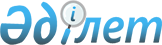 Қазақстан Республикасы Үкіметінің 1998 жылғы 6 қарашадағы N 1137 және 2000 жылғы 26 маусымдағы N 942 қаулыларына өзгерістер енгізу туралы
					
			Күшін жойған
			
			
		
					Қазақстан Республикасы Үкіметінің қаулысы 2002 жылғы 23 мамыр N 562. Күші жойылды - Қазақстан Республикасы Үкіметінің 2011 жылғы 9 тамыздағы № 920 Қаулысымен

      Ескерту. Күші жойылды - Қазақстан Республикасы Үкіметінің 2011 жылғы 9 тамыздағы № 920 (алғаш ресми жарияланған күнінен кейін күнтізбелік он күн өткен соң қолданысқа енгізіледі) Қаулысымен.      "Бюджет жүйесі туралы" Қазақстан Республикасының 1999 жылғы 1 сәуірдегі Z990357_ Заңына сәйкес Қазақстан Республикасының Үкіметі қаулы етеді: 

      1. Қазақстан Республикасы Үкіметінің кейбір шешімдеріне мынадай өзгерістер енгізілсін: 

      1) "Мемлекетке тиесілі акцияларды бағалы қағаздардың ұйымдастырылған рыногы арқылы сатудың ережесін бекіту туралы" Қазақстан Республикасы Үкіметінің 1998 жылғы 6 қарашадағы N 1137 P981137_ қаулысына (Қазақстан Республикасының ПҮКЖ-ы, 1998 ж., N 40, 367-құжат): 

      көрсетілген қаулымен бекітілген Мемлекетке тиесілі акцияларды бағалы қағаздардың ұйымдастырылған рыногы арқылы сатудың ережесінде:

      5 және 34-тармақтардағы "тиісті бюджеттің кірісіне" деген сөздер "тиісті бюджетке" деген сөздермен ауыстырылсын;

      2) "Жекешелендіру объектілерін сатудың ережесін бекіту туралы" Қазақстан Республикасы Үкіметінің 2000 жылғы 26 маусымдағы N 942P000942 қаулысына (Қазақстан Республикасының ПҮКЖ-ы, 2000 ж., N 27, 317-құжат):

      көрсетілген қаулымен бекітілген Жекешелендіру объектілерін сатудың ережесінде:

      61-тармақтағы "республикалық бюджеттің кірісіне" деген сөздер "республикалық бюджетке" деген сөздермен ауыстырылсын.

      2. Осы қаулы қол қойылған күнінен бастап күшіне енеді.     Қазақстан Республикасының

        Премьер-Министрі
					© 2012. Қазақстан Республикасы Әділет министрлігінің «Қазақстан Республикасының Заңнама және құқықтық ақпарат институты» ШЖҚ РМК
				